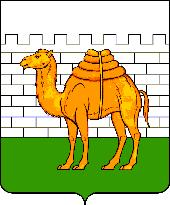 АДМИНИСТРАЦИЯ  ГОРОДА  ЧЕЛЯБИНСКАКОМИТЕТ  ПО  ДЕЛАМ  ОБРАЗОВАНИЯ  ГОРОДА  ЧЕЛЯБИНСКАул. Володарского, 14  г. Челябинск,  454080,  тел./факс: (8-351) 266-54-40, e-mail: edu@cheladmin.ru П Р И К А З________________	               № ___________Об участии в межведомственной профилактической акции«Я и закон» («Правовое просвещение») в 2021 годуВ соответствии с Федеральным законом от 24.06.1999 № 120 «Об основах системы профилактики безнадзорности и правонарушений несовершеннолетних», во исполнение Распоряжения Администрации города Челябинска от 25.01.2021 № 527 «О проведении межведомственных профилактических акций на территории города Челябинска в 2021 году», поручением Комиссии по делам несовершеннолетних и защите их прав Администрации города Челябинска (письмо от 18.10.2021 № 17-01-339), поручением Министерства образования и науки Челябинской области (приказ            от 21.10.2021 № 01/2780), учитывая Положение о проведении областной межведомственной профилактической акции «Я и закон» («Правовое просвещение»), в целях предотвращения насилия и жестокого обращения с детьми, оказания помощи детям, находящимся в социально опасном положении, развития уровня информированности и правовой грамотности несовершеннолетних и взрослых, профилактики распространения среди молодежи культуры насилия, популяризации движений, пропагандирующих противоправное поведение, оправдывающих насилие и жестокость, побуждающих совершать насильственные действия в отношении сверстников и педагогов («колумбайн», скулшутинг», «буллинг» и «кибербуллинг»)ПРИКАЗЫВАЮ:1. Принять участие с 01 по 30 ноября 2021 года в межведомственной профилактической акции «Я и закон» («Правовое просвещение») (далее – Акция),2. Утвердить план мероприятий Акции (приложение 1).3. Организовать в период с 01 по 30 ноября 2021 года работу «горячей» телефонной линии с целью выявления детей, находящихся в социально опасном положении (приложение 2).4. Отделу по обеспечению развития воспитательных систем и дополнительного образования Комитета (Качуро И.Л.): 1) организовать выполнение мероприятий в рамках Акции в соответствии с компетенцией Отдела;2) провести 03.12.2021 собеседования по итогам Акции со специалистами МКУ «ЦОДОО», СП МКУ «ЦОДОО» и учреждений, находящихся в исключительном ведении Комитета (приложение 8);3) представить 07.12.2021 информацию о результатах Акции в Управление по координации деятельности, направленной на защиту прав и законных интересов несовершеннолетних Администрации города Челябинска и в Министерство образования и науки Челябинской области;4) совместно с руководителями городских методических объединений классных руководителей, социальных педагогов, заместителей директора по воспитательной работе, педагогов-психологов организовать инструктивно-методическое сопровождение Акции.5. Директору МКУ «ЦОДОО г.Челябинска» Сычевой А.А., начальникам СП МКУ «ЦОДОО г.Челябинска» Поповой О.А., Рудковской Е.Е., Толстовой Г.Б., Кузыченко А.М., Видергольду И.В., Битюковой С.В.:1) обеспечить участие сотрудников организации в работе межведомственных комиссий и групп, организующих профилактическую работу на территории внутригородских районов;2) обеспечить в пределах своих полномочий координацию и контроль реализации мероприятий Акции в образовательных организациях района;3)  обеспечить участие сотрудников организации в изучении деятельности образовательных организаций (в соответствии с планом проверок на 2021 год) в рамках Акции (по согласованию с Отделом по обеспечению развития воспитательных систем и дополнительного образования) в соответствии с программой (приложение 3);4) предоставить в срок до 01.12.2021 в Комитет (Отдел по обеспечению развития воспитательных систем и дополнительного образования) служебные  записки по итогам изучения деятельности образовательных организаций;5) организовать в период с 01 по 30 ноября 2021 года работу «горячей» телефонной линии с целью выявления детей, находящихся в социально опасном положении с последующим анализом итогов (приложение 2);6) организовать в рамках своей компетенции взаимодействие с органами и учреждениями системы профилактики для выполнения мероприятий Акции;7) обеспечить координацию деятельности по психологическому и социально-педагогическому сопровождения детей, оказавшихся в трудной жизненной ситуации, как на базе образовательных учреждений, так и на базе ЦППМС;8) оказывать инструктивно-методическую помощь образовательным организациям в ходе проведения Акции совместно с муниципальными координаторами пилотного Федерального проекта «Навигаторы детства» Общероссийской общественно-государственной детско-юношеской организации «Российское движение школьников»;9) представить в срок до 03.12.2021 в Комитет (Отдел по обеспечению развития воспитательных систем и дополнительного образования) в печатном варианте и на электронном носителе итоговую информацию об участии образовательных организаций района в Акции (приложения 4, 5, 6), сведения о семьях, зарегистрированных в муниципальной образовательной системе АИС «Семья и дети» (приложение 7).7. Руководителям образовательных организаций:1) организовать работу по выявлению детей, находящихся в социально опасном положении, и передаче информации в органы системы профилактики для принятия конкретных мер по решению проблемы;2) обеспечить в рамках проведения Акции четкую координацию деятельности классных руководителей, специалистов по воспитанию и взаимодействию с общественными организациями, специалистов служб сопровождения по вопросу оказания педагогической, социально-психологической помощи выявленным в ходе акции детям; 3) провести в срок до 30.11.2021 работу по обновлению банка данных неблагополучных (асоциальных) семей и детей, проживающих в этих семьях;4) обновить в срок до 30.11.2021 социальные паспорта образовательных организаций;5) провести (по мере необходимости) обследование условий жизни детей в неблагополучных семьях совместно с представителями органов и учреждений системы профилактики;6) организовать проведение родительских собраний, лекториев по тематике Акции; 7) обеспечить разработку индивидуальных программ психологического сопровождения несовершеннолетних, попавших в социально опасное положение, и оказание несовершеннолетним педагогической и социально-психологической помощи с целью  адаптации в образовательном процессе (по мере выявления детей данной категории);8) привлечь органы родительского соуправления, попечительские советы к работе с асоциальными семьями;9) принять меры по созданию условий благоприятного психологического климата для взаимодействия всех участников образовательного процесса;10) обновить информационные уголки по проблеме правового просвещения детей;11) напомнить обучающимся и их законным представителям о функционировании круглосуточных телефонов доверия и телефонов «горячей линии»;12) обеспечить работу сайтов образовательных организаций;13) продолжить работу по выявлению и возвращению в образовательный процесс несовершеннолетних, не приступивших к обучению в образовательных учреждениях, а также уклоняющихся от обучения;14) провести самоэкспертизу деятельности (приложение 3);15) предоставить в срок до 01.12.2021 в соответствующее подразделение МКУ «ЦОДОО г.Челябинска» (организациям, находящимся в исключительном ведении Комитета, – в Отдел по обеспечению развития воспитательных систем и дополнительного образования Комитета) в печатном варианте и на электронном носителе отчеты и информацию: - о каждом необучающемся несовершеннолетнем с подробным анализом причин необучения и указанием мер, принятых для его возвращения в образовательное учреждение,- о мерах по обеспечению права на образование детей, находящихся в социально-опасном положении;- письменный отчет о проведении мероприятий в рамках Акции в 2021 году (приложения 4, 5, 6,7).8. МБУ ДПО «ЦРО г. Челябинска» (Мачинская С.В.):1) совместно с руководителями ЦППМСП, городскими методическими объединениями классных руководителей, педагогов-психологов провести консультационно-обучающие занятия для специалистов образовательных организаций по вопросам индивидуальной работы с несовершеннолетними и психолого-педагогического консультирования родителей на основе психолого-педагогической диагностики особенностей личности подростков;2) обеспечить организационно-технические условия для мониторинга сайтов образовательных организаций города и информационного сопровождения Акции на Образовательном портале г.Челябинска;3) представить в Комитет по делам образования города Челябинска в срок до 03.12.2021 информацию об итогах:- мониторинга сайтов образовательных организаций города и информационного сопровождения Акции на Образовательном портале г.Челябинска;- деятельности в рамках инструктивно-методического сопровождения Акции;- о результатах мероприятий в рамках интерактивного образовательного модуля «Кибербезопасность» и в рамках правового и психолого-педагогического просвещения.9. Руководителям образовательных организаций, находящихся в исключительном ведении Комитета, представить в срок до 03.12.2021 в печатном варианте и на электронном носителе итоговую информацию об участии в Акции. 10. Контроль за исполнением данного приказа возложить на заместителя председателя Комитета Манекину Л.Ю.Председатель Комитета                                                                                     С.В. ПортьеИ.Л. Качуро 266-50-64А.В. Овсянникова, 266-55-79Разослать: в дело, МКУ «ЦОДОО», СП МКУ «ЦОДОО», МБУ ДПО ЦРО (в том числе для рассылки во все образовательные организации)